Priorities for the WeekWeekly Calendar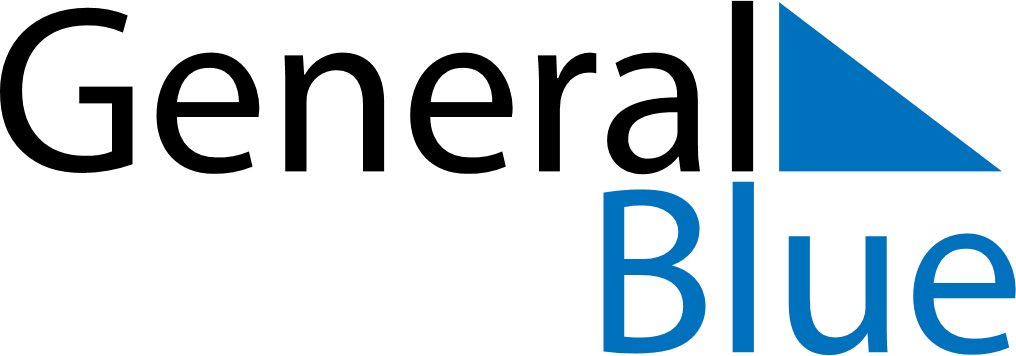 March 2, 2025 - March 8, 2025Weekly CalendarMarch 2, 2025 - March 8, 2025Weekly CalendarMarch 2, 2025 - March 8, 2025Weekly CalendarMarch 2, 2025 - March 8, 2025Weekly CalendarMarch 2, 2025 - March 8, 2025Weekly CalendarMarch 2, 2025 - March 8, 2025Weekly CalendarMarch 2, 2025 - March 8, 2025Weekly CalendarMarch 2, 2025 - March 8, 2025SUNMar 02MONMar 03TUEMar 04WEDMar 05THUMar 06FRIMar 07SATMar 086 AM7 AM8 AM9 AM10 AM11 AM12 PM1 PM2 PM3 PM4 PM5 PM6 PM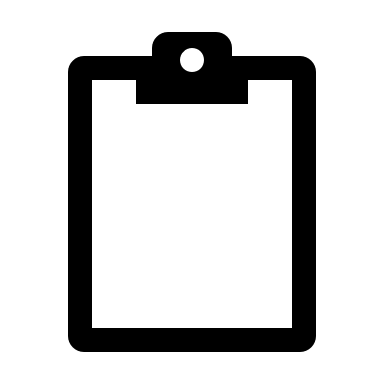 